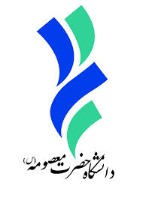 اينجانب ..................... با شماره  ملي ..................... ولي دانشجو ....................... با شماره دانشجويي .................... موافت خود را جهت دريافت اطلاعات ورود و خروج فرزندم در خوابگاه، از طريق پيامك به شماره تلفن ...................... اعلام مي نمايم.        (بديهي است هزينه ي مربوطه در انتهاي هر ترم محاسبه و در صورت مالي دانشجو قيد مي گردد)                    امضا و اثر انگشت:تاريخ: